News items about WLOV authors, March 2019 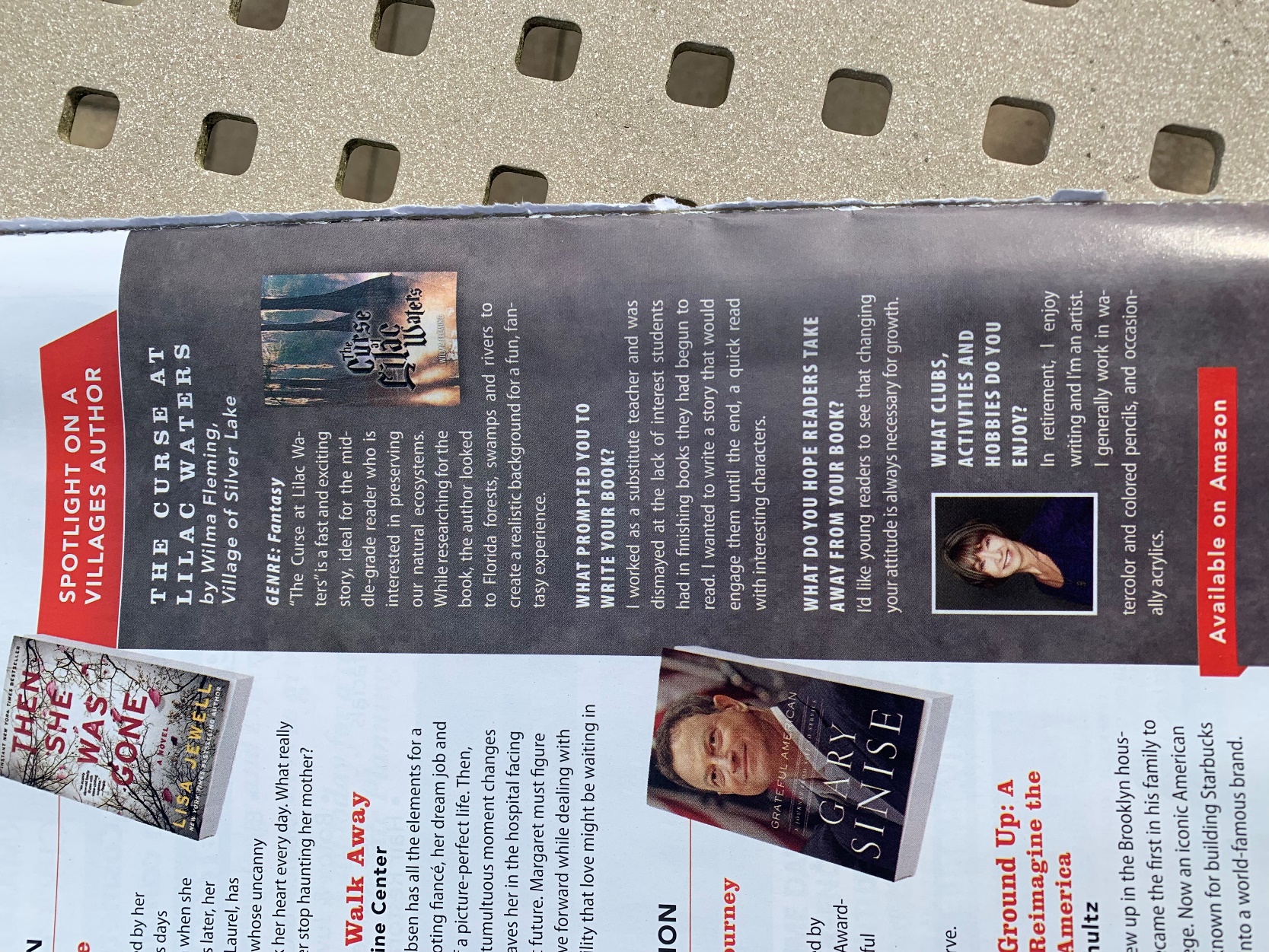 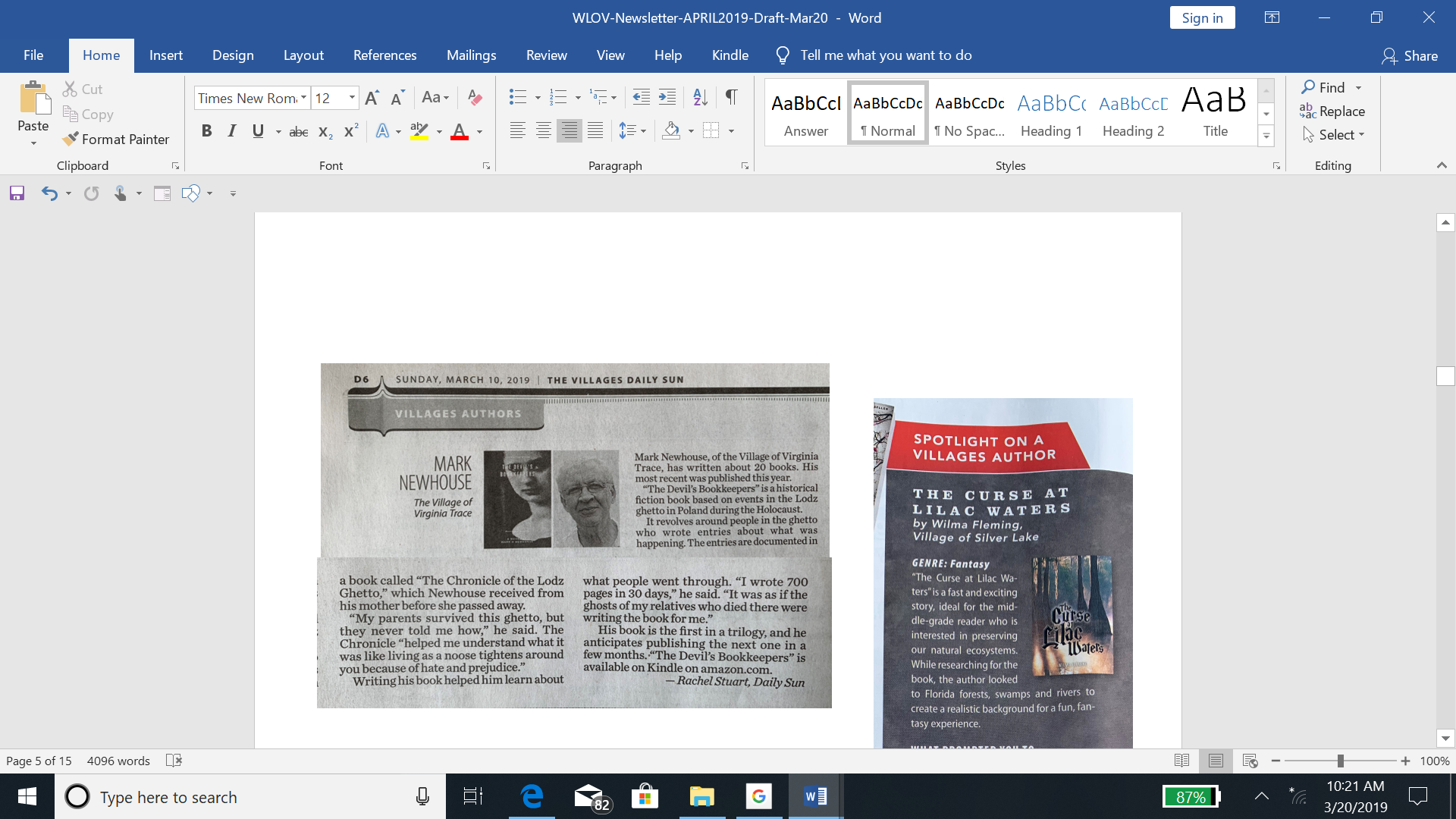 The Villages Magazine, March 2019 Villages Style Magazine, March 2019 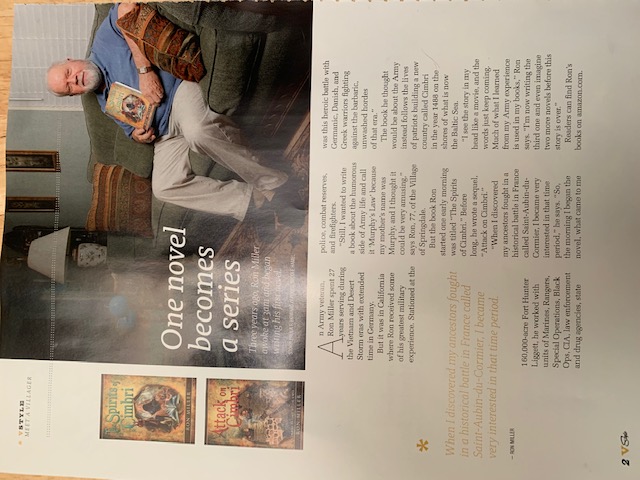 